هو الله- ای ثابت بر پیمان حمد خدا را که از جام پیمان...عبدالبهآء عباساصلی فارسی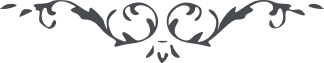 لوح رقم (79) – من آثار حضرت عبدالبهاء – مکاتیب عبد البهاء، جلد 8، صفحه 60هو اللهای ثابت بر پیمان حمد خدا را که از جام پیمان سرمستی و در انجمن یاران ساقی می پرست توجه بملأ اعلی داری و تضرع بدرگاه کبریا از عون و عنایت حضرت تقدیس امیدوارم که آیت کبری گردی و از برای عموم خلق رحمت عظمی نور بارق شوی و نخل باسق حضرت شیخ رحمانی و عالم ربانی را تحیت روحانی تبلیغ نمائید امید از فضل و موهبت آفتاب عنایت چنانست که آن اقلیم را غبطه بهشت برین نمایند و آن کشور را بعون و عنایت حق آئینه مهر انور و علیه التحیة و الثنآء ای بندۀ حق یارانرا بگو که بلایای سبیل الهی عطایای رحمانیست بجان و دل آرزو نمائید و علیک التحیة و الثنآء (ع ع)